§7217.  Plant railroadsSections 1251, 1254, 7202, 7205, 7206 and 7214, so far as applicable, apply to plant railroads. The term "plant railroad" means a railroad of the owners of any mills, mines, quarries, gravel pits, log landings or yards, warehouses, storehouses, stock yards, bulk storage yards, airports, piers, docks, shipyards, educational institutions, power plants, gas works, petroleum tank farms or bulk stations, or other manufacturing, processing or mercantile establishments, and including state and federal institutions and developments, erected or in process of erection, which is located on land provided or acquired for the purpose by the owners, and whether operated by the owners or by state or federal government or an agency thereof or through connection with a public railroad under operating contract with it and by operation of its equipment over the plant railroad.  [PL 2013, c. 36, §11 (AMD).]SECTION HISTORYPL 1989, c. 398, §8 (NEW). PL 2013, c. 36, §11 (AMD). The State of Maine claims a copyright in its codified statutes. If you intend to republish this material, we require that you include the following disclaimer in your publication:All copyrights and other rights to statutory text are reserved by the State of Maine. The text included in this publication reflects changes made through the First Regular and First Special Session of the 131st Maine Legislature and is current through November 1. 2023
                    . The text is subject to change without notice. It is a version that has not been officially certified by the Secretary of State. Refer to the Maine Revised Statutes Annotated and supplements for certified text.
                The Office of the Revisor of Statutes also requests that you send us one copy of any statutory publication you may produce. Our goal is not to restrict publishing activity, but to keep track of who is publishing what, to identify any needless duplication and to preserve the State's copyright rights.PLEASE NOTE: The Revisor's Office cannot perform research for or provide legal advice or interpretation of Maine law to the public. If you need legal assistance, please contact a qualified attorney.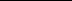 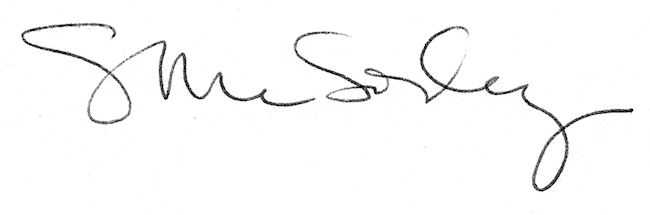 